Как писать новость для сайта «Молодежь Костромской области» kdm44.ruСтруктура новостиЗаголовок. Должен привлекать внимание и вызывать интерес к новости.Лид – первый абзац, отвечающий на вопрос – кто, что, где, когда и как сделал.Содержание новости – раскрывает содержание лида более подробно.Бэкграунд – дополнительная (часто справочная) информация, которую автор новости посчитал необходимым добавить. Например, в бэкграунд можно добавить предысторию событий или информацию о герое статьи.Заголовок1. Каждая новость начинается с заголовка.2. Заголовок является самой главной частью новости.3. Решающие факторы при создании заголовка:	- удобочитаемость, - привлекательность, - информативность, - краткость. 4. Заголовок должен быть ярким и креативным.5. Заголовок пишется до текста.Есть несколько вариантов сделать заголовок для новости:Стандартный заголовок. Излагает суть новости, без «желтизны», интриг и прочих приемов привлечь внимание. Работает в случае, если событие само по себе интересно аудитории и нет необходимости в дополнительных приемах по привлечению внимания.Пример: «В ___ районе прошла маршрутная игра «Мы за здоровый образ жизни» или «Участники жилищного кооператива «Молодёжный» получают ключи от новых квартир»Заголовок-интрига вызывает желание прочитать новость и узнать «чем же дело кончилось». Содержит недосказанность, которая и вызывает желание открыть страницу с новостью.Пример: «Новые условия участия в конкурсе» (не указываем, какие это условия – чтобы прочитали новость и посмотрели).Заголовок-вопрос. Очень хорошо работает на привлечение внимания. Однако учитывайте, если все Ваши новости будут иметь заголовок-вопрос, это будет выглядеть странным, и эффективность таких заголовков снизится.Пример: «Большие танцы». Кто победит в конкурсе?Заголовок-комментарий. В качестве заголовка используем цитату лица, являющегося героем новости. Пример: Губернатор области: «Страна вновь требуют ответственного гражданина, настоящего патриота»Примеры заголовков на одну тему:- «Студенческие отряды получили путевки летнего трудового семестра 2017 года» (http://www.adm44.ru/news/2017/05/d55d1c04-feef-4570-a573-dc373568670c.aspx )- «Участие в летнем трудовом семестре примут более 300 молодежных и студенческих отрядов Костромской области» (http://smi44.ru/news/society/uchastie-v-letnem-trudovom-semestre-primut-bolee-300-molodezhnykh-i-studencheskikh-otryadov-kostroms/)- «Трудовое лето» (http://logos44.ru/newsstoryes/5141.aspx)- «Костромские студенты торжественно открыли трудовое лето» (http://rus-kostroma.ru/index.php?newsid=21207)- «У студентов Костромской области стартовал летний трудовой семестр» (http://gtrk-kostroma.ru/news/2017/05/26/u-studentov-kostromskoj-oblasti-startoval-letnij-trudovoj-semestr-ng7FRblHShzUGxffhtpjVKVg.aspx )Текст новости1. Объем текста – 1 000 - 1 500 символов (3-4 абзаца). 2. Кавычки - «ёлочки».3. В именах отчество не указывается (НЕТ: Иван Иванович Иванов, И.И. Иванов. ДА: Иван Иванов. ИСКЛЮЧЕНИЯ: Владимир Владимирович Путин, Дмитрий Анатольевич Медведев).4. Должности при первичном упоминании прописываются полностью, при повторном - можно сокращать. 5. Стиль текста – официально - деловой/информационный.6. Структура сообщения строится по принципу перевернутой пирамиды.Перевернутой пирамиде обычно сопутствует:-  лид - 1–ый абзац, предваряющий новость и содержащий ответы на самые важные вопросы.- текст, который должен отвечать на основные вопросы: Что?, Кто?, Где?, Когда?. Почему?/Зачем?, Как?.  Два-три абзаца, раскрывающие подробности события. Также в содержании могут идти комментарии участников события в виде прямой или косвенной речи.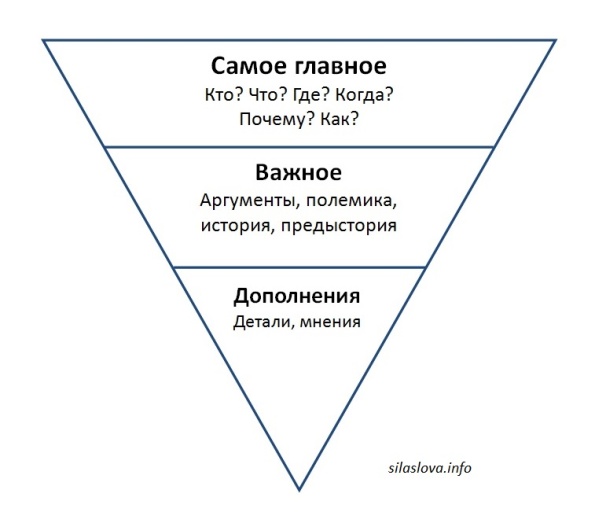 или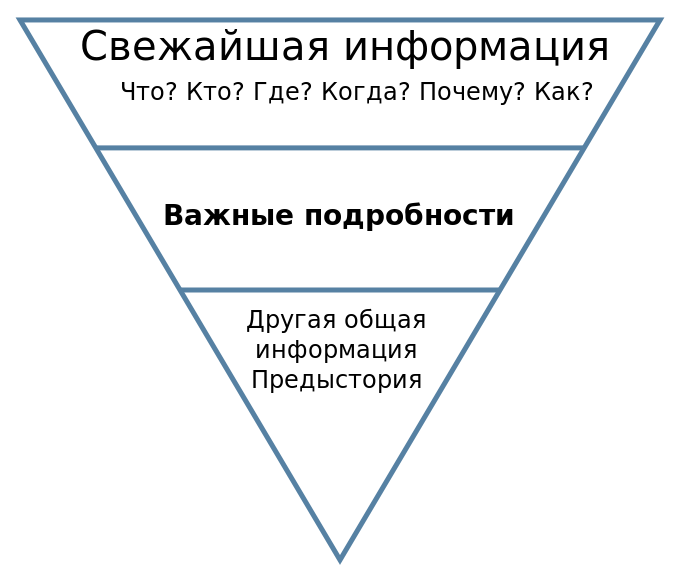 7. В тексте сведите к минимуму количество слов - штампов, канцеляризмов и слов-паразитов (например: должен быть, может быть, также, таким образом, однако, того, что, того/к тому же, кстати, в частности/например/так и т.д.)8. В лиде обязательно указывайте название муниципалитета: (НЕТ: «В молодежном центре «Юность». ДА: «В молодежном центре «Юность» Сусанинского (муниципального) района»/ «В молодежном центре «Юность» Пыщугского (муниципального) района»).9. Текст может сопровождаться мнением участника/участников мероприятия.Пример написания новостной информации на сайте «Молодежная политика Костромской области»:Бойцам студенческих трудовых отрядов пожелали отличного трудового сезона!16 февраля 2017 года в преддверии Дня Российских студенческих отрядов на территории ООО «Тепличный комбинат «Высоковский» состоялась встреча студенческих трудовых отрядов Костромской области.С приветственным словом к участникам движения стройотрядов обратилась Нина Лихачева, председатель комитета по делам молодежи Костромской области: «Благодаря участию в трудовом движении большинство студентов смогло найти достойную работу. Студенческие трудовые отряды – это возможность получить колоссальный опыт, который пригодится в будущей профессии, а также встретить новых друзей. Желаю вам удачи и успехов!»С праздником ребят поздравила Ирина Щербакова, председатель правления Костромского регионального отделения Молодежной общероссийской общественной организации «Российские студенческие отряды». В своем выступлении она подчеркнула значимость трудового движения в развитии экономики Костромского края.В рамках встречи о своем опыте работы на объектах регионального и федерального масштаба рассказали студенты Костромской государственной сельскохозяйственной академии, члены МООО «Российские студенческие отряды».Запоминающейся для участников встречи стала экскурсия по теплицам комбината «Высоковский». Бойцам продемонстрировали процесс выращивания сельскохозяйственных культур.В ходе экскурсии стройотрядовцы встретились с депутатом Государственной Думы Федерального Собрания РФ Алексеем Ситниковым, который сам являлся бойцом студенческого отряда сельскохозяйственной академии им. Тимирязева. Алексей Владимирович подчеркнул: «Стройотряды - это направление деятельности, в работе которого формируется ответственность, умение работать в команде, желание добиваться высоких целей».Завершением мероприятия стало награждение благодарственными письмами бойцов за вклад в развитие студенческих отрядов Костромской области.
Организаторы: комитет по делам молодежи Костромской области, ОГБУ «Молодежный центр «Кострома».http://kdm44.ru/news/19498.htmlПри написании методических рекомендаций использованы материалы из открытых источников. Примеры сайтов:- http://www.kadrof.ru/st_writing_news.shtml- https://shard-copywriting.ru/copywriting-basics/news- http://lisel85.ru/copywhiting/kak_pisat_novosti_dlya_saita- https://aptxt.com/chto-takoe-printsip-perevyornutoj-piramidy.html- https://shard-copywriting.ru/copywriting-basics/glavnyiy-printsip-kopiraytinga-perevernutaya-piramid  - https://infomarketing.su/kopirajting/perevernutaya-piramida/ 